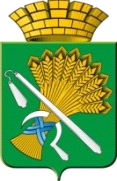 АДМИНИСТРАЦИЯ КАМЫШЛОВСКОГО ГОРОДСКОГО ОКРУГАП О С Т А Н О В Л Е Н И Еот 08.10.2020 N 682Об утверждении списков граждан, имеющих право на получение однократно бесплатно в собственность земельных участков для индивидуального жилищного строительства на территории Камышловского городского округа за 3 квартал 2020 годаРуководствуясь статьями 22, 26 Закона Свердловской области от 7 июля 2004 года №18-ОЗ «Об особенностях регулирования земельных отношений на территории Свердловской области», в соответствии с Уставом Камышловского городского округа, Положением о порядке ведения очереди граждан, состоящих на учете в качестве лиц, имеющих право на предоставление в собственность бесплатно земельных участков, находящихся в муниципальной собственности, и земельных участков, государственная собственность на которые не разграничена, расположенных на территории Камышловского городского округа, для индивидуального жилищного строительства, утвержденным решением Думы Камышловского городского округа от 17.11.2016 г. №34, на основании информации Министерства по управлению государственным имуществом Свердловской области, администрация Камышловского городского округаПОСТАНОВЛЯЕТ:Утвердить:Список граждан, имеющих право на внеочередное получение однократно бесплатно в собственность земельных участков для индивидуального жилищного строительства на территории Камышловского городского округа за 3 квартал 2020 года (список №1 прилагается).Список граждан, имеющих право на первоочередное получение однократно бесплатно в собственность земельных участков для индивидуального жилищного строительства на территории Камышловского городского округа за 3 квартал 2020 года (список №2 прилагается).Список граждан, имеющих право на получение однократно бесплатно в собственность земельных участков для индивидуального жилищного строительства на территории Камышловского городского округа за 3 квартал 2020 года (список №3 прилагается).   2. Настоящее постановление разместить на официальном сайте Камышловского городского округа в информационно-телекоммуникационной сети «Интернет» и на информационном стенде Комитета по управлению имуществом и земельным ресурсам администрации Камышловского городского округа.3. Контроль за исполнением настоящего постановления возложить на председателя Комитета по управлению имуществом и земельным ресурсам администрации Камышловского городского округа Михайлову Е.В. ГлаваКамышловского городского округа                                               А.В. ПоловниковУТВЕРЖДЕНпостановлением администрации Камышловского городского округа от 08.10.2020 N 682Список граждан №1,имеющих право на внеочередное получение однократно бесплатно в собственность земельных участков для индивидуального жилищного строительства на территории Камышловского городского округа за 3 квартал 2020 года                                                                        Приложение №2                                                                        УТВЕРЖДЕН                                                                        постановлением администрации                             Камышловского городского округа                                                                         от 08.10.2020 N 682Список граждан №2,имеющих право на первоочередное получение однократно бесплатно в собственность земельных участков для индивидуального жилищного строительства на территории Камышловского городского округа за 3 квартал 2020 годаПриложение №3УТВЕРЖДЕНпостановлением администрации Камышловского городского округа от 08.10.2020 N 682Список граждан №3,имеющих право на получение однократно бесплатно в собственность земельных участков для индивидуального жилищного строительства на территории Камышловского городского округа за 3 квартал 2020 годаНомер очереди заявителяФамилия Имя Отчество1Левенских Татьяна Викторовна2Симонов Евгений Викторович                                Семенова Татьяна Рафаиловна 3Валеева Юлия Рафиковна4Целищева Евгения Андреевна5Шевелева Наталья Сергеевна6Боходиев Мирзомиддин Курбоназарович   Боходиева Раъно Махмарахимовна7Липкин Дмитрий Геннадьевич                                 Липкина Ольга Сергеевна8Камнева Александра Николаевна9Окольничникова Любовь Евграфовна10Косорукова Оксана Витальевна 11Соколова Любовь Юрьевна12Киприянов Эдуард Михайлович      Киприянова Ирина Николаевна13Гапонова Татьяна Владимировна14Курамова Марина Геннадьевна15Воробьев Сергей Петрович                                Воробьева Яна Алексеевна16Потапов Павел Анатольевич          Потапова Елена Борисовна 17Писцова Наталья Сергеевна 18Ширыкалова Екатерина Валентиновна19Обоскалов Александр Анатольевич Обоскалова Татьяна Андреевна20Кремлева Анастасия Владимировна21Худякова Евгения Александровна22Яргин Виктор Борисович                        Яргина Маргарита Михайловна23Широбокова Марина Андреевна24Каращуков Евгений Николаевич Каращукова Наталья Геннадьевна25Ручьев Сергей Владимирович                 Ручьева Татьяна Геннадьевна26Пульникова Елена Владимировна 27Саяпова Марина Даулетжановна 28Копытов Максим Сергеевич                                   Копытова Вера Михайловна 29Матвеева Валентина Владимировна 30Акулова Ульяна Петровна 31Кузнецов Петр Васильевич                 Кузнецова Анна Петровна 32Абатурова Светлана Юрьевна 33Селихов Петр Анатольевич                 Селихова Надежда Витальевна 34Нифантова Алена Владимировна 35Квашнин Дмитрий Владимирович Квашнина Екатерина Валерьевна 36Шевелева Алена Владимировна 37Волков Константин СергеевичВолкова Алёна Олеговна 38Ворожбит Анастасия Владимировна 39Смирнова Ксения Владимировна 40Шилов Вячеслав Анатольевич                   Шилова Оксана Леонидовна41Гриднева Анастасия Викторовна 42Петухова Светлана Николаевна43Петухова Ксения Павловна44Старкова Марина Геннадьевна 45Уфимцева Алёна Сергеевна 46Катаев Дмитрий ВалентиновичКатаева Ольга Федоровна 47Усов Роман Александрович                        Усова Любовь Юрьевна 48Ященко Елена Николаевна 49Коровкина Елена Сергеевна 50Чебыкина Елена Николаевна 51Косарев Иван Михайлович                        Косарева Марина Михайловна52Свалова Мария Сергеевна53Кузнецова Ирина Александровна54Бурылова Наталья Юрьевна55Сергеев Вячеслав ГеннадьевичСергеева Марина Алексеевна56Ачимова Инна Сергеевна57Александрова Оксана Рафаэлевна58Софронов Андрей АлександровичСофронова Галина Ивановна59Темерев Андрей Николаевич                   Трухина Анастасия Васильевна 60Пермикина Любовь Евгеньевна61Уфимцева Елена Сергеевна62Неводничек Наталья Сергеевна63Шунейкин Александр Николаевич Шунейкина Светлана Александровна64Орлова Анна Андреевна65Розин Роман Сергеевич                        Розина Марина Валерьевна66Зубрилина Галина Николаевна67Липкина Ольга Владимировна68Молокова Оксана Александровна69Одинаев Диловар Махмадалиевич70Меньшенин Александр Николаевич Меньшенина Вера Юрьевна71Якубович Екатерина Владимировна72Сопегина  Александра Игоревна73Грищеня Сергей Александрович Грищеня Александра Олеговна74Зарипов Дмитрий Владимирович Зарипова Ася Камильевна75Годунцова Наталья Михайловна76Кочнева Екатерина Владимировна77Потоптаева Ольга Александровна78Клюева Алена Леонидовна79Норицын Анатолий Викторович Норицыной Татьяны Михайловны80Бурухина Людмила Викторовна81Чупина Екатерина Николаевна82Фадеев Николай Александрович        Фадеева Анны Анатольевна83Джавадова Элмира Джанали Кызы84Семакина Вера Юрьевна85Туринцев Павел Александрович Туринцева Лариса Леонидовна86Бачурин Алексей Викторович       Темерева Екатерина АлександровнаНомер очереди заявителяФамилия Имя Отчество1Квашнина Ольга Александровна2Мосеев Александр Николаевич3Корьякин Степан Валерьевич4Широковских Наталья Николаевна5Морозова Татьяна Леонидовна6Бахарева Наталья Геннадьевна7Иванова Ольга Васильевна8Зацепилова Ирина Владимировна9Колошин Александр Анатольевич10Тепаев Евгений Сергеевич11Щипачева Галина Васильевна12Буракова Евгения Петровна13Нифонтова Ольга Васильевна                          14Рахманина Ирина Валентиновна       15Тухтасинова Мохиситора Алимжановна 16Краснова Татьяна Алексеевна            17Дерипаска Сергей Георгиевич                                    18Яковлева Светлана Евграфовна19Вахтомова Надежда Федоровна20Кондовина Светлана Анатольевна21Кокшаров Александр Владимирович22Чуркин Александр Михайлович23Либушев Александр Макарович24Зарайская Ольга Сергеевна25Ильиных Сергей Валерьевич 26Мотыцкий Анатолий Станиславович27Невенчен Дмитрий Анатольевич    28Тысячный Сергей Яковлевич                    29Олонцева Анна Николаевна                30Путинцева Полина Васильевна                      31Прорвина Светлана Николаевна                              32Алешко Сергей Владимирович                        33Костылев Александр Сергеевич34Ситникова Ирина Анатольевна 35Зайцев Андрей Юрьевич                          36Чистяков Владимир Валерьевич                                37Никитина Мария Олеговна                                          38Горбунова Наталья Викторовна                                39Варанкин Павел Александрович 40Плюснин Валерий Дмитриевич41Чуркин Михаил Викторович         42Климова Екатерина Васильевна 43Косинцева Вероника Михайловна 44Рякина Татьяна Сергеевна 45Гришаева Евгения Валерьевна46Волков Роман Павлович           Волкова Наталья Викторовна47Григорьева Мария ВасильевнаНомер очереди заявителяФамилия Имя Отчество1Березкин Роман НиколаевичБерезкина Татьяна Михайловна2Чердынцев Константин Григорьевич Чердынцева Татьяна Николаевна3Лихачев Роман ВладимировичЛихачева Людмила Викторовна4Прохоров Андрей Владимирович Прохорова Светлана Владимировна5Куценко Олег Олегович Куценко Татьяна Александровна6Корьякин Дмитрий Иванович Корьякина Юлия Владимировна7Орлов Денис АлександровичОрлова Ольга Геннадьевна8Прожерин Андрей Владимирович Прожерина Юлия Дмитриевна9Устьянцева Татьяна Михайловна10Сушинских Игорь Александрович Сушинских Альбина Владимировна11Диких Николай Михайлович Диких Юлия Александровна12Трелинберг Анна Владимировна13Бирюкова Анна Сергеевна14Зыкова Юлия Анатольевна15Панова Екатерина Александровна16Санников Максим ВалерьевичРинг Ирина Владимировна17Бессонова Алена ВасильевнаБессонов Павел Дмитриевич18Плашкина Лариса Геннадьевна19Колясников Анатолий НиколаевичКолясникова Александра Анатольевна20Верзилов Александр ВладимировичВерзилова Светлана Павловна21Акулова Наталья Александровна22Лопатко Николай АлександровичЛопатко Оксана Александровна23Трегубов Алексей ВитальевичТрегубова Елена Сергеевна24Меньшенин Егор АлександровичМеньшенина Юлия  Сергеевна 25Прозорова Анастасия АндреевнаПрозоров Дмитрий Юрьевич26Зейда Алла АлексеевнаЗейда Александр Николаевич 27Пуркин Илья ВладимировичПуркина Надежда Юрьевна28Насонова Алена АлександровнаНасонов Сергей  Сергеевич29Омутов Евгений АлександровичОмутова Юлия Викторовна30Мельник Павел Павлович31Парадеева Светлана АндреевнаПарадеев Максим Сергеевич32Степанов Алексей Геннадьевич33Миронов Иван ЕвгеньевичМиронова Вера Николаевна34Кочнева Екатерина Владимировна35Губка Юрий ВладимировичГубка Ирина Валерьевна36Чернышов Юрий МихайловичЧернышова Алена Сергеевна 37Забрудская Екатерина ВитальевнаЗабрудский Степан Васильевич38Терещенко Анатолий ЯковлевичТерещенко Альман Ахметбековна39Марков Игорь Сергеевич Маркова Алена Евгеньевна40Прожерин Сергей АлексеевичПрожерина Ксения Павловна41Дубровский Владимир Александрович42Бабкина Любовь НиколаевнаБабкин Александр Владимирович43Черных Светлана ВладимировнаЧерных Алексей Семенович44Рахманин Алексей ЕвгеньевичРахманина Екатерина Валерьевна45Шлямов Петр Анатольевич46Сенцов Алексей ВалерьевичСенцова Ирина Анатольевна47Бронских Наталья ВладимировнаБронских Алексей Александрович48Новожилов Дмитрий Сергеевич49Корьякина Ксения Валерьевна50Суворов Сергей Васильевич                        Суворова Татьяна Сергеевна51Хороших Алексей Сергеевич                        Хороших Юлия Викторовна52Елеусизова Алмагуль Досымовна               Елеусизов Нурлан Ахметбекович53Кондовин Андрей Анатольевич                    Кондовина Елена Николаевна54Гобов Николай Андреевич55Глоба Михаил Вячеславович                            Глоба Анна Сергеевна56Корьякин Степан Валерьевич                         Корьякина Елена Геннадьевна57Лопатин Денис Юрьевич                                Лопатина Анастасия Сергеевна58Губин Алексей Анатольевич     Губина Анна Сергеевна59Бердышев Константин Владимирович      Бердышева Юлия Сергеевна60Ельшин Дмитрий Олегович                             Ельшина Елена Витальевна61Коновалов Андрей Анатольевич                     Коновалова Юлия Игоревна62Зайцев Андрей Юрьевич                                 Зайцева Юлия Андреевна63Локшин Виктор Викторович                            Локшина Анна Евгеньевна64Ракульцева Олеся Николаевна                      Ракульцев Владимир Александрович65Якимов Николай Геннадьевич66Квашнин Андрей Вячеславович                      Квашнина Наталья Валерьевна67Копытов Павел Сергеевич68Половников Денис Васильевич                     Половникова Анна Андреевна69Николаев Андрей Александрович                Николаева Оксана Вячеславовна70Цуканов Алексей Григорьевич              Цуканова Анастасия Сергеевна71Пунегов Юрий Владимирович                   Пунегова Юлия Александровна72Терехов Сергей Викторович73Сазанов Александр Владимирович              Сазанова Евгения Владимировна74Петрова Лилия Николаевна                     Петров Игорь Васильевич75Каменев Евгений Вячеславович                             Каменева Ольга Геннадьевна76Мосеев Александр Федорович77Локтев Лев Сергеевич                                        Айтюнюр Марина Александровна78Никулин Сергей Павлович79Чеботарев Вячеслав Анатольевич80Пермикина Надежда Анатольевна81Софин Евгений Андреевич                                Софина Анастасия Анатольевна82Безбородов Максим Евгеньевич                       Безбородова Алена Нурмадовна83Халилов Денис Сергеевич                              Халилова Ксения Евгеньевна84Семенов Александр Леонидович                 Семенова Анна Сергеевна85Павлов Аким Сергеевич                                    Павлова Людмила Александровна86Никифоров Алексей Александрович    Никифорова Анна Владимировна87Чивилев Николай Александрович                  Чивилева Анна Сергеевна88Белоногов Сергей Сергеевич                       Белоногова Анна Михайловна89Прожерин Сергей Владимирович90Зырянов Михаил Николаевич     Зырянова Ольга Вячеславовна91Афанасьев Андрей Вадимович                    Афанасьева Татьяна Владимировна93Шаршапин Иван Алексеевич                     Шаршапина Анна Андреевна94Лопанов Евгений Николаевич    Лопанова Ольга Михайловна       95Куваев Александр Сергеевич        Куваева Марина Михайловна              96Гнатюк Светлана Владимировна                                     97Шкаев Владимир Николаевич          98Койнов Александр Сергеевич      Койнова Дарья Сергеевна             99Мосеев Сергей Александрович    100Хлупин Иван Валерьевич                Хлупина Валентина Анатольевна 101Розин Роман Сергеевич                      Розина Марина Валерьевна                102Шкаев Александр Владимирович                    Шкаева Мария Михайловна                               103Аксенов Виктор Павлович                            Аксенова Анна Николаевна                         104Валеев Игорь Викторович                    Валеева Елена Андреевна                               105Краев Алексей Александрович                 Краева Марина Сергеевна                    106Бронских Наталья Васильевна                     107Флягина Ольга Владимировна     108Кныш Константин Александрович                          Кныш Ольга Георгиевна                               109Ярутин Александр Николаевич    Ярутина Людмила Александровна   110Жарникова Елена Ленстальевна       111Кремлева Юлия Анатольевна    112Ильиных Алексей Николаевич      Ильиных Мария Владимировна         113Михайлов Андрей Владимирович114Андреева Татьяна Витальевна                  115Толщин Василий Михайлович           Толщина Оксана Германовна116Толщина Анастасия Сергеевна117Святых Максим Сергеевич                   Святых Ирина  Викторовна118Климова Светлана Ивановна119Титаренко Надежда Александровна120Добрынина Елена Андреевна121Быкасова Ирина Ивановна122Вебер Александр Викторович                   Вебер Лидия Валерьевна123Чусовитина Елена Юрьевна124Брагина Ксения Александровна125Михаленко Владислав Владимирович Михаленко Ксения Андреевна126Бронских Александр Васильевич Бронских Ольга Васильевна127Гридин Роман Анатольевич             Гридина Надежда Викторовна128Клюев Александр Олегович            Клюева Марина Владимировна129Раскостов Виталий Павлович    Раскостова Анфиса Андреевна130Исакова Ольга Валерьевна             131Эрдынеева Елена Алексеевна  132Шихалева Ирина Витальевна       133Михайлов Евгений Владимирович 134Помазкин Александр Николаевич  135Бородулина Вера Олеговна        136Печерица Вячеслав Алексеевич Печерица Анастасия Андреевна 137Бажутина Ирина Юрьевна           138Хохряков Роман Анатольевич Хохрякова Анна Михайловна       139Сазонов Алексей Анатольевич                 Сазонова Анастасия Олеговна            140Пунегов Андрей Сергеевич          Пунегова Анна Викторовна           141Абатуров Кирилл Леонидович Абатурова Юлия Анатольевна     142Малютина Анна Владимировна 143Титов Виктор Александрович        144Шалягин Роман Андреевич                           Шалягина Ольга Евгеньевна                            145Шишкин Алексей Николаевич   Шишкина Алена Михайловна         146Дышаев Константин Геннадьевич Дышаева Оксана Андреевна        147Майданец Михаил Иванович    Майданец Ирина Владиславовна 148Ошивалов Антон Михайлович Ошивалова Татьяна Валерьевна 149Полежанкин Андрей Сергеевич Полежанкина Наталья Владимировна 150Додонов Алексей Борисович   Додонова Марина Анатольевна 151Якимова Лариса Викторовна      152Заложных Сергей Михайлович            Золожных Юлия Викторовна         153Трифанова Светлана Владимировна          154Сидоренко Сергей Александрович 155Лугвин Константин Олегович         Лугвина Юлия Валерьевна 156Прокопенко Елена Николаевна 157Маркелова Рената Владимировна 158Брагин Михаил Валерьевич 159Хабин Максим Владимирович         Хабина Анна Викторовна 160Быкасова Светлана Ивановна 161Вахрушев Сергей Евгеньевич Вахрушева Вероника Сергеевна 162Бобре Сергей Евгеньевич                            Бобре Ирина Владимировна 163Михайлов Александр Александрович Михайлова Юлия Владимировна 164Ружков Сергей Анатольевич 165Федотова Оксана Викторовна166Озорнина Галина Николаевна 167Якубович Олеся Владимировна    168Климова Елена Анатольевна                          169Григорьева Татьяна Николаевна 170Щипачева Ксения Павловна                                   171Годунцова Наталья Михайловна                                 172Шаршапина Анастасия Алексеевна 173Корьякин Алексей Сергеевич Корьякина Виктория Владимировна 174Кочнева Светлана Владимировна 175Казакова Юлия Сергеевна                        176Софронов Александр Анатольевич Софронова Юлия Сергеевна                                        177Михеев Роман Викторович                      Михеева Ольга Владимировна                             178Самойлов Олег Сергеевич              179Мустафеева Наталья Владимировна 180Исаков Александр Владимирович Исакова Анастасия Станиславовна 181Чуркин Виталий Николаевич                              Чуркина Елизавета Викторовна                              182Ачкасов Антон Васильевич            Ачкасова Ксения Алексеевна        183Куваев Александр Сергеевич        Куваева Елена Валерьевна              184Кривоногов Александр Николаевич Кривоногова Анна Фёдоровна 185Бессонов Алексей Владимирович Бессонова Ирина Александровна 186Спильниченко Виктор Владиславович Спильниченко Лейла Джаваншир 187Барняков Тимофей Андреевич188Протасов Дмитрий Юрьевич                 Кухарская Мрина Владимировна189Чуркин Алексей Николаевич190Чуркина Лариса Валерьевна191Корелин Николай Васильевич192Задорожный Вадим Анатольевич Задорожная Елена Сергеевна 193Гутовских Надежда Анатольевна194Журавлёв Евгений Михайлович Журавлева Ирина Анатольевна195Олонцев Дмитрий Александрович196Якимов Артем Олегович                         Якимова Ксения Вячеславовна197Мартюшов Иван Александрович Мартюшова Кристина Андреевна198Орлова Виктория Валерьевна199Шумков Алексей АнатольевичШумкова Кристина Сергеевна200Марков Андрей Николаевич201Дмитриев Виктор Андреевич Дмитриева Елена Николаевна202Трифанов Артем Андреевич